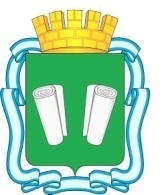 городская Думагородского округа Кинешмаседьмого созываРЕШЕНИЕот 28.10.2020  № 3/23О внесении изменений в Положение о системе оплаты труда лиц, замещающих выборные муниципальные должности городского округа Кинешма, утвержденное решением городской Думы  городского округа Кинешма  от 15.08.2019 № 82/520В соответствии с Федеральным законом от 06.10.2003 № 131-ФЗ «Об общих принципах организации местного самоуправления в Российской Федерации», Уставом муниципального образования «Городской округ Кинешма», решением городской Думы городского округа Кинешма  от 18.12.2019 № 87/546 «О бюджете городского округа Кинешма на 2020 год и плановый период 2021 и 2022 годов,городская Дума городского округа Кинешма решила:	1. Внести изменения в Положение о системе оплаты труда лиц, замещающих выборные муниципальные должности городского округа Кинешма, утвержденное решением городской Думы  городского округа Кинешма  от 15.08.2019 № 82/520 (далее – Положение) изложив приложение к Положению согласно приложению к настоящему решению (Приложение).         2.Настоящее решение вступает в силу со дня принятия и распространяется на правоотношения, возникшие с 01.10.2020 года.3. Контроль за исполнением настоящего решения возложить на постоянную комиссию по бюджету, экономике, финансовой и налоговой политике городской Думы городского округа Кинешма и финансовое управление администрации городского округа Кинешма.Председатель городской Думыгородского округа Кинешма						М.А. БатинПриложениек решению городской Думы городского округа Кинешмаот 28.10.2020 № 3/23Приложениек Положению о системе оплаты труда лиц, замещающих выборные муниципальные должности городского округа КинешмаДенежное вознаграждение и денежное поощрение лиц, замещающих выборные муниципальные должности городского округа Кинешма городского округа КинешмаНаименование должностей Денежное вознаграждение(руб.)Ежемесячное денежное поощрение (в денежном вознаграждении)123Глава городского округа Кинешма25 1002,9Председатель городской Думы городского округа Кинешма20 9002,85Заместитель председателя городской Думы городского округа Кинешма16 2002,8